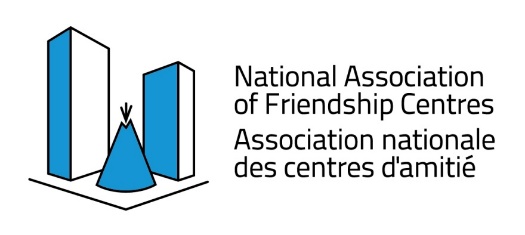 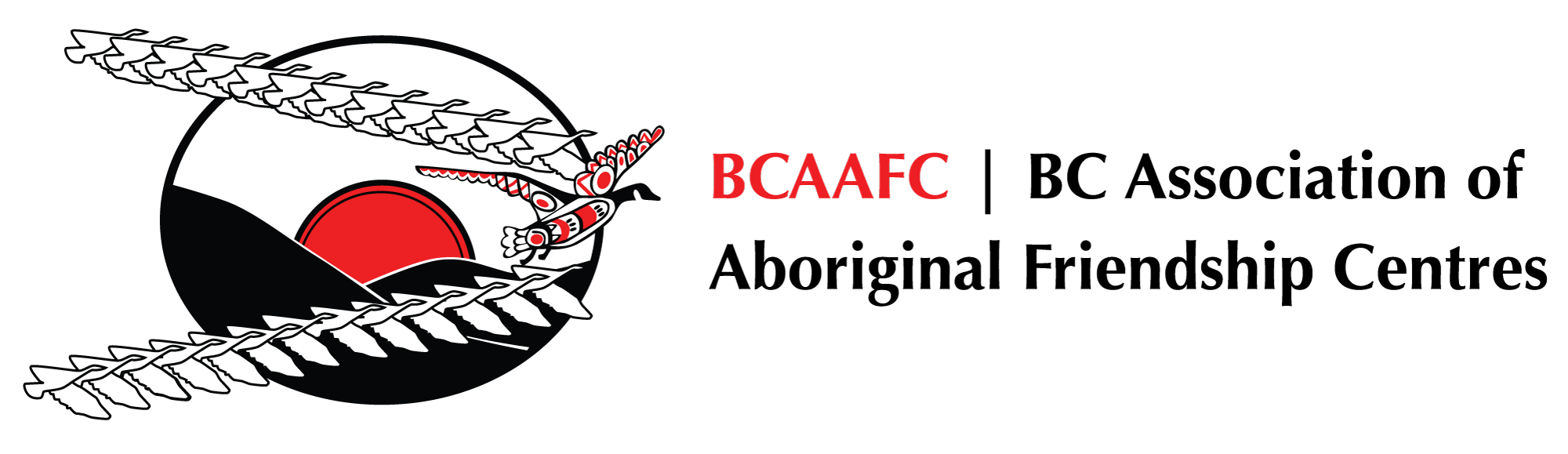  Urban Programming for Indigenous PeoplesProposed Budget Organizational CapacityFiscal 2022/2023	BC Association of Aboriginal Friendship Centres551 Chatham Street, Victoria, BC V8T 1E1Phone: 250-388-5522 Toll Free 1-800-992-2432 Fax: 250-388-5502 Email: reporting@bcaafc.com The purpose of Organizational Capacity core funding is for Friendship Centres to maintain a stable base from which to deliver programs & services, or provide case management and referral services for clients, which support urban Indigenous peoples and communities.Organizational Capacity core funding covers day-to-day operating costs, such as key staffing positions, office supplies, utilities, rent, etc.If you have any questions about completing the proposed budget, please contact:BCAAFC Programs Team at reporting@bcaafc.com, 250-388-5522Proposed Budget Due: March 15, 2022
*This proposed budget is for application purposes only and does not represent the ‘Approved Budget’ for the upcoming fiscal funding allocation amount. Friendship Centre NameExecutive Director Name      				   Executive Director Signature		                                 DateApplicant OrganizationFiscal:2022/20232022/2023Legal Name of OrganizationContact InfoExecutive Director Name:Main Building Street:Main Building PO Box:Main Building City:Main Building Postal Code:General Centre Phone:<Insert FC Name>Organizational CapacityFiscal: 2022-2023*PROPOSED OC BUDGET: $0.00Budget Line ItemsPortion Covered by Organizational Capacity Proposed BudgetPortion Covered by Other Funding SourcesTotalSalaries and BenefitsExecutive DirectorReceptionist, orExecutive AssistantFinancial Person - Portion of salaryProgram Director  - Portion of salaryOrganizational Capacity ExpensesBanking FeesBuilding Maintenance and RepairEquipment Rental or Purchase (up to $5,000)InsuranceIT SupportOffice Rent or portion of MortgageOffice SuppliesPortion of the cost of the auditProperty TaxTelephone/FaxTraining for Professional DevelopmentTravel (international travel is ineligible)UtilitiesTOTAL PROPOSED EXPENSES$0.00$0.00$0.00Financial Commentary: Please provide any additional details or comments regarding the proposed budget.